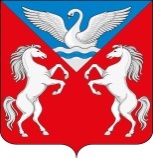 РОССИЙСКАЯ ФЕДЕРАЦИЯЛЕБЯЖЕНСКАЯ СЕЛЬСКАЯ АДМИНИСТРАЦИЯ
КРАСНОТУРАНСКОГО РАЙОНА КРАСНОЯРСКОГО КРАЯПОСТАНОВЛЕНИЕ23.01.2020                               с.Лебяжье                                  №  3-пОб определении мест для выгула домашних животных        Во исполнение ФЗ от 27.12.2018 № 498-ФЗ «Об ответственном обращении с животными и о внесении изменений в отдельные законодательные акты Российской Федерации», руководствуясь Решением Лебяженского Сельского совета депутатов от 23.12.2019 № 63-213-р «Об утверждении Правил благоустройства территории муниципального образования Лебяженский сельсовет», Уставом Лебяженского сельсовета, ПОСТАНОВЛЯЮ1. Определить в качестве места для выгула домашних животных земельный участок, расположенный: Красноярский край, Краснотуранский район, южная часть с.Лебяжье, вдоль реки Биря. 2. Контроль за исполнением настоящего постановления возложить на Главу сельсовета.3. Опубликовать  настоящее постановление на сайте администрации Лебяженского сельсовета Краснотуранского района lebyazhe-adm.gbu.su.4. Постановление вступает в силу с момента подписания.Глава Лебяженского сельсовета:                                                   М.А.Назирова